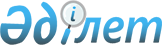 Об утверждении Правил перемещения осужденных к лишению свободы в период отбывания наказанияПриказ Министра внутренних дел Республики Казахстан от 22 августа 2014 года № 550. Зарегистрирован в Министерстве юстиции Республики Казахстан 26 сентября 2014 года № 9758.
      Примечание РЦПИ!
      Порядок введения в действие приказа см. п.5
      В соответствии с подпунктом 5) части первой статьи 16 Уголовно-исполнительного кодекса Республики Казахстан ПРИКАЗЫВАЮ:
      Сноска. Преамбула - в редакции приказа Министра внутренних дел РК от 10.01.2024 № 13 (вводится в действие по истечении десяти календарных дней после дня его первого официального опубликования).


      1. Утвердить прилагаемые Правила перемещения осужденных к лишению свободы в период отбывания наказания.
      2. Комитету уголовно-исполнительной системы Министерства внутренних дел Республики Казахстан (Бердалин Б.M) обеспечить:
      1) государственную регистрацию настоящего приказа в Министерстве юстиции Республики Казахстан;
      2) в установленном порядке официальное опубликование настоящего приказа в информационно-правовой системе "Әділет" и официальных средствах массовой информации;
      3) размещение настоящего приказа на интернет-ресурсе Министерства внутренних дел Республики Казахстан.
      3. Признать утратившим силу приказ Министра внутренних дел Республики Казахстан от 30 марта 2012 года № 185 "Об утверждении Правил перемещения осужденных к лишению свободы" (зарегистрирован в Реестре государственной регистрации нормативно-правовых актов № 7604, опубликован в газете "Казахстанская правда" от 26 мая 2012 года № 154-156).
      4. Контроль за исполнением настоящего приказа возложить на заместителя министра внутренних дел Республики Казахстан полковника полиции Бисенкулова Б.Б. и Комитет уголовно-исполнительной системы Министерства внутренних дел Республики Казахстан (Бердалин Б.М.).
      5. Настоящий приказ подлежит официальному опубликованию и вводится в действие с 1 января 2015 года. Правила
перемещения осужденных к лишению свободы в период отбывания наказания
Общие положения
      1. Настоящие Правила перемещения осужденных к лишению свободы в период отбытия наказания (далее - Правила) определяют порядок перемещения осужденных из одного учреждения уголовно-исполнительной системы (далее - УИС) в другое.
      2. Перемещение осужденного осуществляется на основании письменного указания (наряда) Комитета уголовно-исполнительной системы Министерства внутренних дел Республики Казахстан (далее - Комитет УИС). В случаях необходимости перевода в соответствии с подпунктами 1), 4) части четвертой статьи 88 Уголовно-исполнительного кодекса Республики Казахстан указание (наряд) Комитета УИС выделяется на основании заключений департамента уголовно-исполнительной системы Министерства внутренних дел Республики Казахстан (далее - ДУИС), районного либо приравненного к нему прокурора по месту отбывания наказания.
      Сноска. Пункт 2 - в редакции приказа Министра внутренних дел РК от 10.01.2024 № 13 (вводится в действие по истечении десяти календарных дней после дня его первого официального опубликования).


      3. В заключении на перемещение должны содержаться следующие сведения: фамилия, имя, отчество (при наличии), дата и место рождения, место жительства до осуждения, гражданство, когда, каким судом, по каким статьям Уголовного кодекса Республики Казахстан и к какой мере наказания осужден, начало и окончание срока наказания, начало и конец тюремного срока (при его назначении), номер учреждения и вид режима, в котором содержится осужденный, на основании какого наряда с указанием номера и даты подписания и когда прибыл, места отбывания наказания до прибытия в данное учреждение (движение по личному делу), в какое учреждение необходимо переместить осужденного и основание для перемещения.
      К заключению прилагаются характеристика, справка о поощрениях и взысканиях, письменное заявление осужденного на перемещение в другое учреждение в произвольной форме.
      Сноска. Пункт 3 с изменением, внесенным приказом Министра внутренних дел РК от 10.01.2024 № 13 (вводится в действие по истечении десяти календарных дней после дня его первого официального опубликования).


      4. Осужденные, направленные для отбывания наказания или перемещенные по указаниям (нарядам) Комитета УИС, не могут быть в дальнейшем перемещены в другие учреждения такого же вида без указания (наряда) Комитета УИС.
      5. При перемещении осужденных учреждение (орган-отправитель) на период следования обеспечивает их одеждой, обувью по сезону, а также питанием по установленным для осужденных нормам в соответствии с приказами Министра внутренних дел Республики Казахстан от 14 июля 2023 года № 575 "Об утверждении образцов формы одежды осужденных" (зарегистрирован в Реестре государственной регистрации нормативных правовых актов под № 33086), от 5 июня 2023 года № 448 "Об утверждении натуральных норм питания и материально-бытового обеспечения подозреваемых, обвиняемых и осужденных, содержащихся в учреждениях уголовно-исполнительной системы.
      В случае, если перемещение осужденного осуществляется через транзитно-пересыльные пункты следственных изоляторов, осужденные обеспечиваются питанием органом-отправителем до следующего транзитно-пересыльного пункта или до пункта назначения.
      Сноска. Пункт 5 - в редакции приказа Министра внутренних дел РК от 18.03.2020 № 231 (вводится в действие по истечении десяти календарных дней после дня его первого официального опубликования); с изменением, внесенным приказом Министра внутренних дел РК от 10.01.2024 № 13 (вводится в действие по истечении десяти календарных дней после дня его первого официального опубликования).


      6. Перемещение осужденных осуществляется за счет бюджетных средств.
      7. Уполномоченными должностными лицами учреждения принимаются меры по обеспечению конфиденциальности и безопасности при перемещении осужденных из одного учреждения в другое.
      8. После окончания срока отбывания наказания в учреждении полной безопасности осужденный перемещается в учреждение соответствующего вида режима по закреплению учреждения смешанной безопасности, из которого он прибыл, за исключением случаев его перемещения в связи с необходимостью поддержания правопорядка в учреждении.
      9. Осужденные к лишению свободы перемещаются из одного учреждения УИС в другое под конвоем.
					© 2012. РГП на ПХВ «Институт законодательства и правовой информации Республики Казахстан» Министерства юстиции Республики Казахстан
				
Министр
генерал-лейтенант полиции
К. КасымовУтверждены
приказом Министра внутренних
дел Республики Казахстан
от 22 августа 2014 года № 550